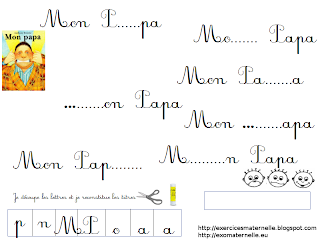 _  _  _  _  _  _  _  _  _  _  _  _  _  _  _  _  _  _  _  _ _  _  _  _  _ _  _  _  _  _  _  _  _  _  _  _  _  _  _  _ _  _  _  _  _  _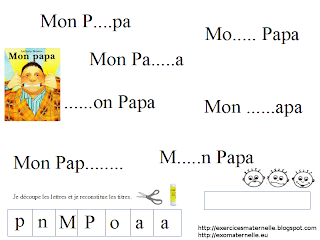 